Champion Conversations Feedback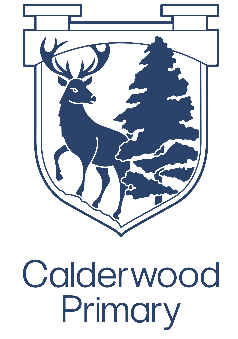  September 2021 You can find the presentations here.What did you find out about your child’s learning that you did not already know?What they have been doing and what they are going to do.I really like knowing the structure of the day and it’s given me prompts to ask Cameron about as he tells me nothing about what he’s been up to!Quite a lot! It is hard to get information from the kids after a long day - the usual we did reading or maths. It was great to learn about all of the initiatives particularly towards health and well-being and the routine the kids follow on a day to day basis. Both teachers seem very passionate.I found the information on the structure of my child’s day really useful. It also nice to know of some of the activities they clan have been using to learn so I can use these to talk to my child about her day.Children's involvement in clan charters and approach to teaching phonics. Didn’t realise how much they did in relation to rights and emotions. I have noticed ** tells me his emotions at home and did wonder where this was coming from. It is a good thing.It was lovely to hear what the kids have been doing as my little boy hasn’t been telling us a lot about his day. He just says he had a good day!!Didn’t realise they had to indicate their emotions each day. I think it is great they can indicate this and talk about it if needed. Also learning and thinking about their rights. I think this is again a brilliant thing to learn at a young age.Calderwood conga and silent Nessie’s.** is quite good at telling me about her day but the session was fantastic to get an understanding of the construct of their day and I love that they have jobs, a great opportunity for them to be responsible.Thanks again.It was really interesting to learn about hand signals the kids use when they want to answer a question/ agree with others! Really highlighted the importance of them feeling confident and safe!How they deal with behavioural issues, the routines in the class, day in the elide of.Approaches to Learning and Teaching that are planned, Clan charters, What Calderwood Curriculum will look likeChildren can share wider achievements outside of school and display these on class recognition board.What’s happening in the classroom - I get a different version! Expectations for learning and how managing any issues.Was nice to hear what work the children had done. Don’t tend to get much off the children when they get home.The morning lollipop stick check in is such a great idea! The discipline structure is also great and love the reflective aspect.It was lovely to hear that the class have had discussions about important values. The rainbow is a nice way of helping them to remember these qualities.What their day looks like, mental well-being checks (love this!), how the school track progress and lots more.Any other feedback:Loved finding out more as my daughter does not tell me much about what she does each day.  Now I know a little more then we talk about it and she tells me more and more, so now I feel I can help her more at home with learning.  Please can we have more of these?Thank you. I think the emphasis on wellbeing as part of core curriculum is excellent. Also the staff have been fantastic at getting the children settled and comfortable in their environment. Thank you to you all and Miss Cunningham in particular for all the work you're putting in.It’s nice to see so much structure in their day.Not sure if it was just our connection but we struggled to hear some of what was being said.Just keep doing what you are doing. I love how the day is structured which helps my son and he feels comfortable with Miss Reid and the class.It was nice to receive a bit of insight into the structure of the school day and how varied the activities are.Really valuable session and much appreciated.** has really been enjoying school and the updates we have had from the blog seesaw have been great! I know this will be extra work and it is really appreciated ☺️Looking forward to parents night: you are all doing a fantastic job.Was lovely to meet the teachers officially and look forward to meeting them in person in the new school when restrictions allow.Very good session, helpful to see what expectations are and how the school works so can reinforce at home. Looking very exciting for the future. Thank you for taking the time to share.You are all doing an amazing job and I am so grateful for the support given already. I feel so reassured that she is settling in, and she loves Miss Cunningham. I really enjoyed hearing what the class have been doing and how well they are working together. I've heard so much about the story "The Invisible String" and ** has enjoyed the activities relating to it. She was very pleased with the bracelet she made for her sister. Thank you Mrs Findlay.Fantastic opportunity to find out more about what our little ones are up to… my little one tells me nothing. Have so much confidence in the teacher and school.You suggested …We answered …Can we have more please?In the future you will receive a learning letter with what your child is learning over the term but due to the positive feedback we will also consider this approach. 